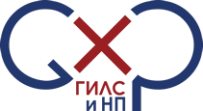 Программа семинара «Реализация принципов надлежащей лабораторной практики в испытательном центре» 20 марта20 марта20 марта10.00 - 10.15Открытие семинара.Приветственное слово организаторов.ПредставителиФБУ «ГИЛС и НП»10.15 -11.30Организация испытательного центра (лаборатории), помещения, оборудованиеПавлова Н.Н. технический эксперт Росаккредитации 11.30 – 11.45                                                     Кофе-пауза11.30 – 11.45                                                     Кофе-пауза11.30 – 11.45                                                     Кофе-пауза11.45 - 13.00Ключевой персонал: администрация, служба обеспечения качества, руководитель исследования / ответственный исследователь, архивариус Павлова Н.Н. технический эксперт Росаккредитации13.00 - 13.45                                            Обеденный перерыв13.00 - 13.45                                            Обеденный перерыв13.00 - 13.45                                            Обеденный перерыв13.45 - 16.00Ключевые документы: стандартные операционные процедуры, план исследования, первичные данные, отчетПавлова Н.Н. технический эксперт Росаккредитации16.00 - 16.15                                                     Кофе-пауза16.00 - 16.15                                                     Кофе-пауза16.00 - 16.15                                                     Кофе-пауза16.15 - 18.00Проведение исследования, тест-системы, исследуемые объекты, расходные материалыХранение записей и материаловПавлова Н.Н. технический эксперт Росаккредитации17.30 - 18.00Дискуссия по материалам семинара.Вручение сертификатов.